Załącznik Nr 1 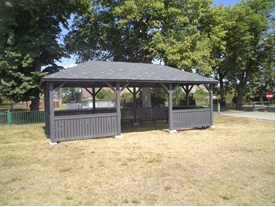 